5 сентября 2018 г. 									г. Пермь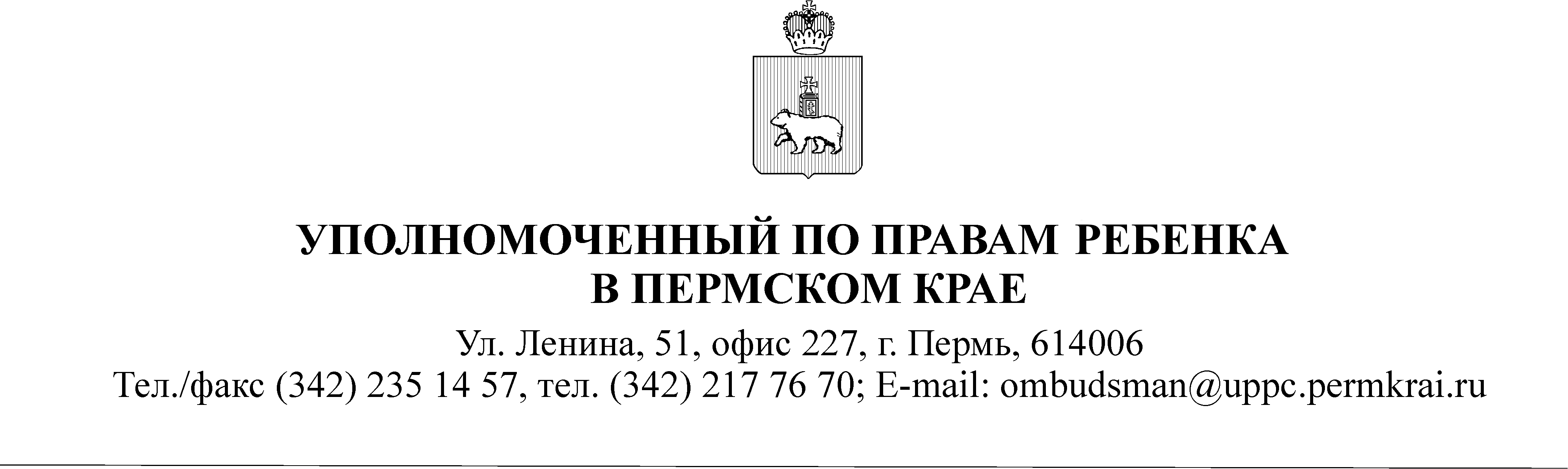 Об утверждении состава Детского общественного совета при Уполномоченном по правам ребенка в Пермском крае РАСПОРЯЖЕНИЕ № 33-рВ соответствии со статьей 15 Закона Пермского края от 28.08.2013 № 231-ПК «Об Уполномоченном по правам ребенка в Пермском крае» распоряжаюсь утвердить состав Детского общественного совета при Уполномоченном по правам ребенка в Пермском крае:Настоящее распоряжение вступает в силу с 5 сентября 2018 года.С данным распоряжением ознакомить всех государственных гражданских служащих аппарата УППЧ в ПК и иных заинтересованных лиц, разместить на официальном сайте.С. А. ДенисоваЗахарин Сергей ВячеславовичЧусовойМБОУ СОШ №5 Сыпачев Тимофей АлександровичПермь, Орджоникидзевский районМАОУ ПКШ №1, Бурмантов Ярослав Эдуардович СоликамскМАОУ "Гимназия №2"Колобова Ульяна Александровна, ЛысьваМАОУ СОШ №3, Колчанова Наталья Владимировна, Краснокамский район, пос. МайскийМайская СОШ, Овчинников Даниил Константинович, КунгурМАОУ СОШ №10,Ветшанов Максим Владимирович, КунгурМАОУ Гимназия №16,Столбова Маргарита Алексевна, КунгурМАОУ Гимназия №16, Ежкова Валерия Андреевна, КраснокамскМБОУ СОШ №8Булдаков Даниил Сергеевич, Пермь, Мотовилихинский районСОШ №135, Ильчишина Ксения Александровна,  Пермь, Мотовилихинский районМАОУ СОШ 135, Рогожникова Софья Александровна, пос. СуксунСОШ №2Индюкова Татьяна Алексеевна, ЧусовойСОШ №7, Пикулева Юлия Сергеевна, ДобрянкаДСОШ №2, Рожкова Маргарита Максимовна, Пермь, ИндустриальныйЛицей №4, Блинков Такар Андреевич, ГубахаСОШ №140, Перепелицын Тимофей Андреевич, СоликамскМАОУ "Гимназия №1"Селезнева Валерия СергеевнаПермьшкола №105, Иванова Диана ВладимировнаПермьМБОУ СОШ №55, 10 классТютина Варвара АлександровнаПермьГимназия № 1